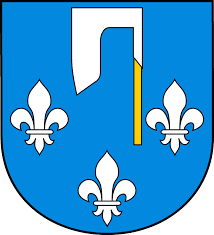 	URZĄD GMINY I MIASTA NOWE BRZESKO ul. Krakowska 44, 32-120 Nowe Brzesko                                        Referat Komunalny 	                                         tel. (12) 385-01-08   …………….…………dn. ………..…….r.(miejsce, data)……………………………………………………(imię i nazwisko wnioskodawcy lub nazwy firmy)……………………………………………………(adres zamieszkania lub siedziba przedsiębiorcy)……………………………………………………(nr rejestrowy)……………………………………………………(NIP) / (REGON)BURMISTRZ GMINY I MIASTA                                                                    NOWE BRZESKO                                                                           UL. KRAKOWSKA 44,                                                                               32-120 NOWE BRZESKOWNIOSEK 
O WYKREŚLENIE Z REJESTRU DZIAŁALNOŚCI REGULOWANEJ W ZAKRESIE ODBIERANIA ODPADÓW KOMUNALNYCH OD WŁAŚCICIELI NIERUCHOMOŚCI   Z TERENU GMINY I MIASTA NOWE BRZESKOPełna nazwa przedsiębiorstwa…………………………………………………………………………………………………………………………………………………………………………………….Adres przedsiębiorstwa………………………………………………………………………………………….Numer identyfikacji podatkowej (NIP) ………………………………………………..Numer identyfikacyjny REGON: ………………………………………………………Nadany numer rejestrowy: ……………………………………………………………..Na podstawie art. 9i  ustawy z dnia 9 czerwca 2017r. o utrzymaniu czystości i porządku  w gminach (t.j. Dz. U. z 2023r., poz. 1469) wnoszę o wykreślenie z rejestru działalności regulowanej w zakresie odbierania odpadów komunalnych od właścicieli nieruchomości na terenie Gminy i Miasta Nowe Brzesko. Ponadto proszę o niewydanie/wydanie* zaświadczenia potwierdzającego dokonanie wykreślenia. * zaznaczyć odpowiednie.……………………………………………………………(podpis wnioskodawcy)